房屋新、增、改建稅籍及使用情形申報書申請人：           所有下列房屋因新、增、改建完成，依照房屋稅條例第七條規定辦理申報，申請內容及檢附有關證件如下，請查核惠復。以下欄位，請詳細填寫後隨同有關附件向本局所轄分局辦理房屋設籍事宜：※如為共有房屋請擇一勾選房屋稅繳納方式：□茲推定由           1人繳納房屋稅。□按持分比率分別發單課徵房屋稅。※稅單送達地址：_____________________________________________此致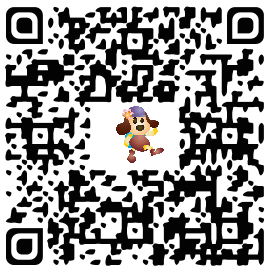 臺中市政府地方稅務局        分局申請人：                               (蓋章)住居所/就業處所：電話：                                      申報日期：      年      月     日房屋坐落門牌號碼：      市         區             里            路街       段       巷弄     號       樓之房屋坐落基地標示：     市          區             段          小段                       地號房屋坐落建物建號：                   區              段          小段                           號使用執照核發日：       年    月    日             字第                號房屋坐落構造種類：            總層數：            完成日期：    年    月    日層次使用執照用途別實際使用情形（平方公尺）(按申報時實際使用面積分開填列)實際使用情形（平方公尺）(按申報時實際使用面積分開填列)實際使用情形（平方公尺）(按申報時實際使用面積分開填列)實際使用情形（平方公尺）(按申報時實際使用面積分開填列)實際使用情形（平方公尺）(按申報時實際使用面積分開填列)實際使用情形（平方公尺）(按申報時實際使用面積分開填列)實際使用情形（平方公尺）(按申報時實際使用面積分開填列)所有人、起造人、共有人或管理人所有人、起造人、共有人或管理人所有人、起造人、共有人或管理人所有人、起造人、共有人或管理人所有人、起造人、共有人或管理人所有人、起造人、共有人或管理人所有人、起造人、共有人或管理人所有人、起造人、共有人或管理人所有人、起造人、共有人或管理人所有人、起造人、共有人或管理人所有人、起造人、共有人或管理人所有人、起造人、共有人或管理人所有人、起造人、共有人或管理人層次使用執照用途別實際使用情形（平方公尺）(按申報時實際使用面積分開填列)實際使用情形（平方公尺）(按申報時實際使用面積分開填列)實際使用情形（平方公尺）(按申報時實際使用面積分開填列)實際使用情形（平方公尺）(按申報時實際使用面積分開填列)實際使用情形（平方公尺）(按申報時實際使用面積分開填列)實際使用情形（平方公尺）(按申報時實際使用面積分開填列)實際使用情形（平方公尺）(按申報時實際使用面積分開填列)姓名身分證統一編號身分證統一編號身分證統一編號身分證統一編號身分證統一編號身分證統一編號身分證統一編號身分證統一編號身分證統一編號身分證統一編號持分蓋章層次使用執照用途別住家住家住家非住家非住家非住家減半姓名住居所/就業處所住居所/就業處所住居所/就業處所住居所/就業處所住居所/就業處所住居所/就業處所住居所/就業處所住居所/就業處所住居所/就業處所住居所/就業處所持分蓋章層次使用執照用途別自住用公益出租用非自住用營業用私人醫院、診所或自由職業事務所非住家非營業用減半姓名住居所/就業處所住居所/就業處所住居所/就業處所住居所/就業處所住居所/就業處所住居所/就業處所住居所/就業處所住居所/就業處所住居所/就業處所住居所/就業處所持分蓋章第1層第2層第3層第4層第5層第  層平(陽)台地下室騎樓代理申報人合計合計電話注意事項新、增、改建房屋應於完成之日起30日內，檢附身分證或營利事業登記資料影本、使用執照影本、平面圖（含建物測量成果圖）、立面圖、剖面圖、面積計算式、公共設施分攤協議書，送本局所轄分局設立房屋稅籍，使用情形變更者（例如住家自住用變更為非自住用、住家用變更為營業用或非住家非營業用）亦同。如為無照違章建築房屋，應檢附房屋所有人出具之承諾書、土地所有權狀影本（非自有土地應附土地使用同意書）、身分證影本及其他有關文件。若裝設電梯請附貼妥印花稅票之電梯工程合約書影本。如為鋼鐵造，請註明規格（附結構圖）。房屋使用情形請按申報時實際使用面積，以平方公尺為單位，填列至小數第2位。自住房屋，指個人所有之住家用房屋，符合無出租並供本人、配偶或直系親屬實際居住使用，且本人、配偶及未成年子女全國合計3戶以內之住家用房屋。公益出租，指持有直轄市、縣(市)主管機關核發公益出租人核定函之公益出租人，將房屋出租予領有政府最近年度核發之租金補貼核定函或資格證明之中低所得家庭供住家使用者。非住家非營業用係指供人民團體等非營業使用者。註：以未成年子女名義申請建築者，應於取得使用執照30日內，依遺產及贈與稅法第24條規定向主管稽徵機關申報贈與稅。註：以未成年子女名義申請建築者，應於取得使用執照30日內，依遺產及贈與稅法第24條規定向主管稽徵機關申報贈與稅。